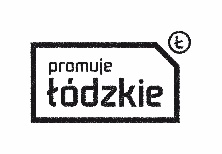 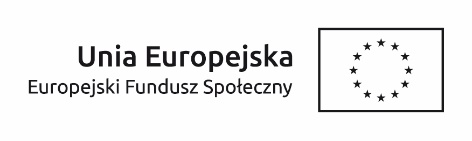 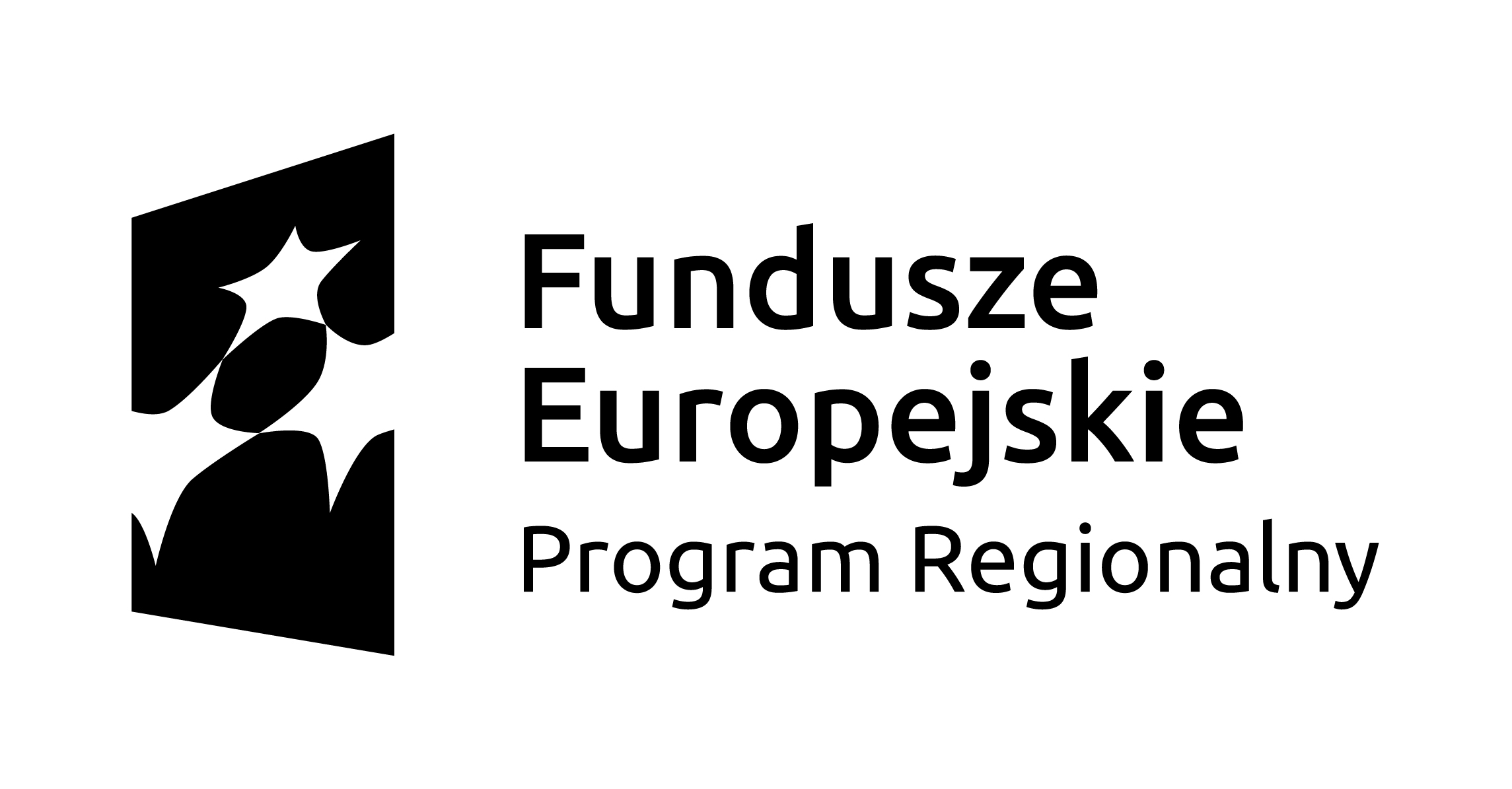 Załącznik nr 3 do SWKO………………………………………………………………….Dane Oferenta (imię, nazwisko / nazwa, adres, telefon, email)OŚWIADCZENIE O SPEŁNIANIU WARUNKÓW UDZIAŁU W POSTĘPOWANIUPrzystępując do postępowania konkursowego na udzielanie świadczeń zdrowotnych w ramach projektu „Przepis na Opiekę” współfinansowanego ze środków Europejskiego Funduszu Społecznego w ramach Regionalnego Programu Operacyjnego Województwa Łódzkiego na lata 2014-2020, Poddziałanie IX.2.2.,  oświadczam, że nie zachodzą okoliczności wyłączające mnie z ubiegania się o zamówienie, w szczególności:nie wszczęto wobec mnie postępowania upadłościowego, ani nie ogłoszono mojej upadłości,nie zalegam z opłacaniem podatków, opłat lub składek na ubezpieczenie społeczne lub zdrowotne,znajduję się w sytuacji ekonomicznej i finansowej zapewniającej niezakłóconą realizację zamówienia,nie jestem powiązany z Zamawiającym osobowo lub kapitałowo, przy czym przez powiązania kapitałowe lub osobowe rozumie się wzajemne powiązania między Zamawiającym lub osobami upoważnionymi do zaciągania zobowiązań w imieniu Zamawiającego lub osobami wykonującymi w imieniu Zamawiającego czynności związane z przygotowaniem i przeprowadzeniem procedury wyboru wykonawcy a Oferentem, polegające w szczególności na:uczestniczeniu w spółce jako wspólnik spółki cywilnej lub spółki osobowej,posiadaniu co najmniej 10 % udziałów lub akcji,pełnieniu funkcji członka organu nadzorczego lub zarządzającego, prokurenta, pełnomocnika,pozostawaniu w związku małżeńskim, w stosunku pokrewieństwa lub powinowactwa w linii prostej, pokrewieństwa drugiego stopnia lub powinowactwa drugiego stopnia w linii bocznej lub w stosunku przysposobienia, opieki lub kurateli. Ponadto oświadczam, że:łączne zaangażowanie zawodowe  w realizację wszystkich projektów finansowanych z funduszy strukturalnych i Funduszu Spójności oraz działań  finansowanych z innych źródeł i innych podmiotów w okresie realizacji przedmiotu zamówienia, nie przekroczy łącznie z zaangażowaniem w realizację przedmiotu zamówienia 276 godzin miesięcznie i zobowiązuję się do aktualizacji informacji na ten temat w chwili wystąpienia zmiany,posiadam/dysponuje kadrą posiadającą (niewłaściwe skreślić) wykształcenie i kwalifikacje uprawniające do wykonywania zawodu będącego przedmiotem zamówienia w zakresie nr ……. posiadam/dysponuje kadrą posiadającą (niewłaściwe skreślić) minimum…………… letnie (wpisać liczbę lat) doświadczenie zawodowe na stanowisku …………………………(wpisać zakres przedmiotu zamówienia)……………………………………………..		czytelny podpis Oferenta